ПРЕСС-РЕЛИЗСделки, требующие нотариального удостоверения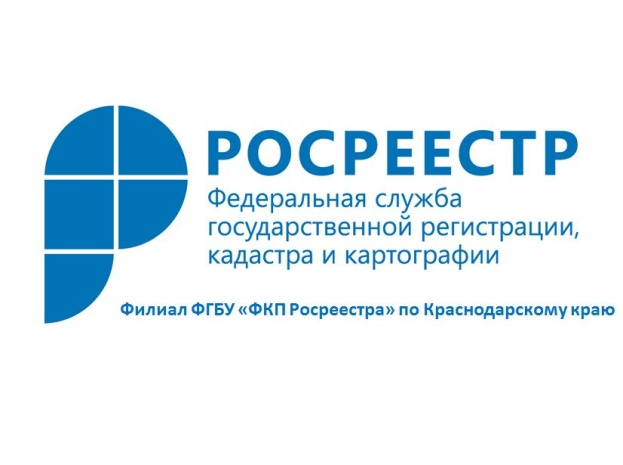 Практически у каждого человека рано или поздно возникает необходимость обратиться к нотариусу для оформления наследства или сделки с недвижимостью.Многие граждане теряются в вопросах, какие сделки требуют нотариального удостоверения, а какие нет. В соответствии с законодательством ряд сделок требует обязательного нотариального удостоверения.В соответствии с законодательством нотариального удостоверения требуют сделки с недвижимостью:- по отчуждению долей в праве общей собственности на недвижимое имущество, в том числе при отчуждении всеми участниками долевой собственности своих долей по одной сделке;- сделки, связанные с распоряжением недвижимым имуществом на условиях опеки, а также по отчуждению недвижимости, принадлежащей несовершеннолетнему гражданину или гражданину, признанному ограниченно дееспособным;- сделки с объектом недвижимости, если заявление и документы на регистрацию этой сделки или на ее основании на регистрацию права, ограничения или обременения права представляются почтовым отправлением.Нотариальному удостоверению подлежат доверенности:- на представление заявления и документов на кадастровый учет, регистрацию прав и на совершение сделок, требующих нотариальной формы; - на распоряжение зарегистрированными в государственных реестрах правами; - на совершение представителем подлежащей регистрации сделки с объектом недвижимого имущества или сделки, на основании которой подлежит регистрации право, ограничение или обременение права на объект недвижимости, заявление о регистрации которых представляется почтовым отправлением.Нотариального удостоверения требуют договоры уступки требования и перевода долга по нотариально удостоверенной сделке, а также соглашение об изменении и расторжении нотариально удостоверенного договора.В соответствии с законодательством регистрация прав на основании нотариально удостоверенных документов проводится в течение трех рабочих дней, в случае поступления документов в электронном виде – в течение одного рабочего дня.______________________________________________________________________________________________________Пресс-служба Филиала ФГБУ «ФКП Росреестра» по Краснодарскому краю